あさひ病児保育室のご利用について　あさひ病児保育室では生後3か月から小学6年生までの体調不良のお子様をお預かりしています。事前登録が原則ですが、お急ぎの場合当日登録でお預けできます。料金は1日１，０００円（昼食代無料）です。但し、食物アレルギーのあるお子様には昼食の提供ができない場合もありますのでお預けする際にお申し出ください。なお預入をするには必ず医師の診察を受け「利用連絡票」を発行していただく必要があります。新型コロナ感染症の疑いがあるなど医師の連絡票がもらえない場合は利用できません。ご不明な点につきましてはお気軽にお問合せください。　また、お仕事中に学校や保育園から急なお迎えの依頼があった場合、保護者がお迎えに行けないとき、病児保育室の看護師と運転員が代わりにお子様をお迎えに行く「送迎対応」も行っています。送迎対象地域は村上市全域です。合わせてご利用ください。あさひ病児保育室０２５４－６０－２２２７ＨＰ：「複合福祉施設あさひ」で検索してください。ホームぺーじより事前登録可能です。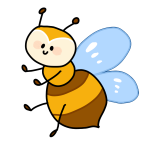 